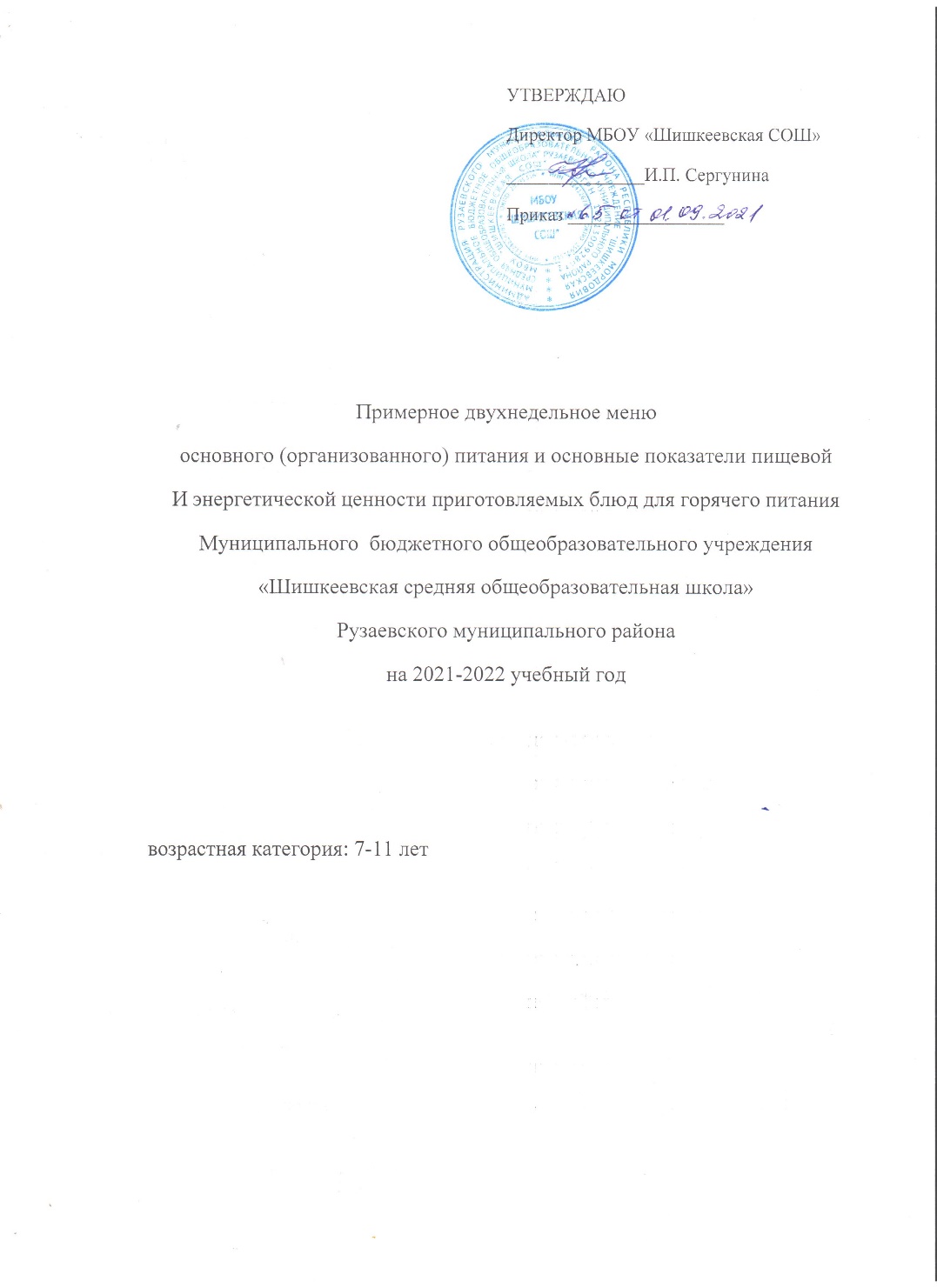 1-я неделя.             ПЕРВЫЙ ДЕНЬ1-я неделя.             ПЕРВЫЙ ДЕНЬ1-я неделя.             ПЕРВЫЙ ДЕНЬ1-я неделя.             ПЕРВЫЙ ДЕНЬ1-я неделя.             ПЕРВЫЙ ДЕНЬ1-я неделя.             ПЕРВЫЙ ДЕНЬ1-я неделя.             ПЕРВЫЙ ДЕНЬ1-я неделя.             ПЕРВЫЙ ДЕНЬ1-я неделя.             ПЕРВЫЙ ДЕНЬ1-я неделя.             ПЕРВЫЙ ДЕНЬ1-я неделя.             ПЕРВЫЙ ДЕНЬ1-я неделя.             ПЕРВЫЙ ДЕНЬ1-я неделя.             ПЕРВЫЙ ДЕНЬ1-я неделя.             ПЕРВЫЙ ДЕНЬ1-я неделя.             ПЕРВЫЙ ДЕНЬНаименование блюдаМасса Пищевые веществаПищевые веществаПищевые веществаЭЦ№ рецептурыВитамины (мг)Витамины (мг)Витамины (мг)Витамины (мг)Минеральные вещества (мг)Минеральные вещества (мг)Минеральные вещества (мг)Минеральные вещества (мг)Наименование блюдапорциибелкижирыуглеводы(ккал.)В1САЕСаРMgFe12345678910111213141516завтрак1Макаронные изделия, запечённые с сыром200/1010,711,2745,96311,884210,150,130,000,00161,770,000,001,242Масло порционно 10г100,087,250,1366,09140,000,0059,000,001,002,000,000,003Какао с молоком2003,523,7225,49145,23820,041,300,010,00122,0090,0014,000,564Хлеб пшеничный403,040,3618,4888,40,040,000,000,529,2034,8013,200,44Итого за завтрак17,3422,690,06611,570,231,4359,010,52293,97126,827,22,24обед1Салат из свёклы отварной с растительным маслом1001,436,098,3693,9520,029,500,000,0035,1540,9720,901,332Суп картофельный с гречкой2501,982,7414,5890,751010,118,250,000,0024,0066,7026,650,963Гуляш из отварной говядины10012,5512,994,01186,252460,075,071,492,2530,52119,1924,032,147Рис отварной1804,5610,5649,2309,67470,000,000,000,0017,640,0029,980,95Чай с сахаром2000,20,0514283760,000,000,000,006,000,000,000,046Хлеб пшеничный403,040,3618,4888,40,040,000,000,529,2034,8013,200,447Хлеб ржаной402,640,4813,3669,60,050,000,000,365,2042,4010,001,24Итого за обед26,433,27121,99866,50,2922,821,493,13127,71304,06124,767,01полдник1Пирожок со сгущенкой1003,758,4835,85242,7313,600,401,808,3014,0015,904,803,102Чай2000,20,0514283760,000,000,000,006,000,000,000,04Итого за полдник3,958,5349,85270,73Итого за день47,6964,4261,91748,80,5224,2560,53,65421,68430,86151,969,251-я неделя.             ВТОРОЙ ДЕНЬ1-я неделя.             ВТОРОЙ ДЕНЬ1-я неделя.             ВТОРОЙ ДЕНЬ1-я неделя.             ВТОРОЙ ДЕНЬ1-я неделя.             ВТОРОЙ ДЕНЬ1-я неделя.             ВТОРОЙ ДЕНЬ1-я неделя.             ВТОРОЙ ДЕНЬ1-я неделя.             ВТОРОЙ ДЕНЬ1-я неделя.             ВТОРОЙ ДЕНЬ1-я неделя.             ВТОРОЙ ДЕНЬ1-я неделя.             ВТОРОЙ ДЕНЬ1-я неделя.             ВТОРОЙ ДЕНЬ1-я неделя.             ВТОРОЙ ДЕНЬ1-я неделя.             ВТОРОЙ ДЕНЬ1-я неделя.             ВТОРОЙ ДЕНЬНаименование блюдаМасса Пищевые веществаПищевые веществаПищевые веществаЭЦ№ рецептурыВитамины (мг)Витамины (мг)Витамины (мг)Витамины (мг)Минеральные вещества (мг)Минеральные вещества (мг)Минеральные вещества (мг)Минеральные вещества (мг)Наименование блюдапорциибелкижирыуглеводы(ккал.)В1САЕСаРMgFe12345678910111213141516завтрак1Каша пшённая молочная с маслом2009,613,739,23211710,000,000,000,0021,330,0086,662,932Сыр порционный 15 г154,164,176054,224150,010,0039,000,00132,0075,005,250,153Кофейный напиток с молоком2001,4222,41169510,040,000,000,529,2034,8013,200,444Хлеб пшеничный403,040,3618,4888,40,221,300,020,00125,7890,0014,000,13Итого за завтрак18,220,23680,08579,6240,271,3039,020,52288,31199,8119,113,65обед1Салат из свежих помидоров и огурцов1000,986,153,7374,2150,0516,760,000,0018,6834,6116,260,742Суп картофельный с вермишелью и с мясными фрикадельками250/257,295,716,99148,51040,1512,344,950,0031,90129,9640,011,613Плов из птицы25029,00227,5349,812545,0262910,081,2660,000,0056,38249,1359,382,744Компот из чернослива2000,60,929,081293890,011,080,000,006,400,003,600,185Хлеб пшеничный403,040,3618,4888,40,040,000,000,529,2034,8013,200,446Хлеб ржаной402,640,4813,3669,60,050,000,000,365,2042,4010,001,24Итого за обед43,55241,12131,4521054,7260,3831,4464,950,88127,76490,9142,456,95полдник1Булочка творожная1001,512,8836,35243,073,300,1010,006,706,1012,702,904,402Чай2000,20,0514283760,000,000,000,006,000,000,000,04Итого за полдник1,712,9350,35271,07Итого за день63,46264,286261,8821905,423,300,1010,006,7012,1012,702,904,441-я неделя.             ТРЕТИЙ ДЕНЬ1-я неделя.             ТРЕТИЙ ДЕНЬ1-я неделя.             ТРЕТИЙ ДЕНЬ1-я неделя.             ТРЕТИЙ ДЕНЬ1-я неделя.             ТРЕТИЙ ДЕНЬ1-я неделя.             ТРЕТИЙ ДЕНЬ1-я неделя.             ТРЕТИЙ ДЕНЬ1-я неделя.             ТРЕТИЙ ДЕНЬ1-я неделя.             ТРЕТИЙ ДЕНЬ1-я неделя.             ТРЕТИЙ ДЕНЬ1-я неделя.             ТРЕТИЙ ДЕНЬ1-я неделя.             ТРЕТИЙ ДЕНЬ1-я неделя.             ТРЕТИЙ ДЕНЬ1-я неделя.             ТРЕТИЙ ДЕНЬ1-я неделя.             ТРЕТИЙ ДЕНЬНаименование блюдаМасса Пищевые веществаПищевые веществаПищевые веществаЭЦ№ рецептурыВитамины (мг)Витамины (мг)Витамины (мг)Витамины (мг)Минеральные вещества (мг)Минеральные вещества (мг)Минеральные вещества (мг)Минеральные вещества (мг)Наименование блюдапорциибелкижирыуглеводы(ккал.)В1САЕСаРMgFe12345678910111213141516завтрак1Запеканка из творога с маслом220/7,537,7235,9735,75618,372230,150,900,400,00276,70421,5559,791,022Чай с сахаром2000,20,0514283760,000,000,000,006,000,000,000,40Итого за завтрак37,9236,0249,75646,370,150,900,400,00282,70421,5559,791,42обед1Помидор свежий10020,84,642710,0010,000,000,0023,000,6014,000,002Щи из свежей капусты и со сметаной2502,2835,87212,613113,51880,0618,460,000,0043,3347,6322,250,803Жаркое по-домашнему25025,5928,01629,348470,192590,229,3425,000,0032,39351,0468,434,194Компот из свежих яблок2000,20,222,31108590,020,000,000,0012,002,400,000,805Конфеты201,21,0527,5100,051,300,000,000,000,502,509,907,806Хлеб пшеничный403,040,3618,4888,40,040,000,000,529,2034,8013,200,447Хлеб ржаной402,640,4813,3669,60,050,000,000,365,2042,4010,001,24Итого за обед36,95336,778128,201993,751,6937,825,000,88125,62481,37137,7815,27полдник1Ватрушка с творогом507,65,5227,36207,073,300,1010,006,706,1012,702,904,402Чай2000,20,0514283760,000,000,000,006,000,000,000,04Итого за полдник7,85,5741,36235,07Итого за день82,67378,368219,3111875,193,300,1010,006,7012,1012,702,904,441-я неделя.             ЧЕТВЁРТЫЙ ДЕНЬ1-я неделя.             ЧЕТВЁРТЫЙ ДЕНЬ1-я неделя.             ЧЕТВЁРТЫЙ ДЕНЬ1-я неделя.             ЧЕТВЁРТЫЙ ДЕНЬ1-я неделя.             ЧЕТВЁРТЫЙ ДЕНЬ1-я неделя.             ЧЕТВЁРТЫЙ ДЕНЬ1-я неделя.             ЧЕТВЁРТЫЙ ДЕНЬ1-я неделя.             ЧЕТВЁРТЫЙ ДЕНЬ1-я неделя.             ЧЕТВЁРТЫЙ ДЕНЬ1-я неделя.             ЧЕТВЁРТЫЙ ДЕНЬ1-я неделя.             ЧЕТВЁРТЫЙ ДЕНЬ1-я неделя.             ЧЕТВЁРТЫЙ ДЕНЬ1-я неделя.             ЧЕТВЁРТЫЙ ДЕНЬ1-я неделя.             ЧЕТВЁРТЫЙ ДЕНЬ1-я неделя.             ЧЕТВЁРТЫЙ ДЕНЬНаименование блюдаМасса Пищевые веществаПищевые веществаПищевые веществаЭЦ№ рецептурыВитамины (мг)Витамины (мг)Витамины (мг)Витамины (мг)Минеральные вещества (мг)Минеральные вещества (мг)Минеральные вещества (мг)Минеральные вещества (мг)Наименование блюдапорциибелкижирыуглеводы(ккал.)В1САЕСаРMgFe12345678910111213141516завтрак1Омлет натуральный с маслом 160/512,2918,332,28223,824380,110,26368,000,00121,81277,3320,803,132Масло порционно 10 г100,087,250,1366,09140,000,0059,000,001,002,000,000,003Кофейный напиток с молоком2001,4222,4116,99510,221,300,020,00125,7890,0014,000,134Яблоко (по штучно)500,20,155,15248470,001,000,000,000,160,000,090,025Хлеб пшеничный403,040,3618,4888,40,040,000,000,529,2034,8013,200,44Итого за завтрак17,0128,0948,44519,210,372,56427,020,52257,95404,1348,093,72обед1Икра кабачковая100298,5122500,100,700,000,0020,0062,0021,000,702Суп картофельный с горохом 2506,4416,56119,546163,391020,235,810,000,0038,0887,1835,302,033Тефтели мясные в томатном соусе10014,7316,1418,63278,752790,081,4163,750,0072,25176,7535,51,584Капуста тушёная1803,533,4810,6283,363210,2837,80,000,0026,35143,5152,792,085Кисель плодово-ягодный витаминизированный2000,20,221,6869480,025,605,600,003,2015,802,000,006Хлеб пшеничный403,040,3618,4888,40,040,000,000,529,2034,8013,200,447Хлеб ржаной402,640,4813,3669,60,050,000,000,365,2042,4010,001,24Итого за обед32,58136,221110,736891,50,851,3269,350,88174,28562,44169,798,07полдник1Булочка ванильная1006,017,243,5243,040,000,006,0011,0086,0094,0024,002,902Чай2000,20,0514283760,000,000,000,006,000,000,000,04Итого за полдник6,217,2557,5271,04Итого за день55,80171,561216,6761681,750,000,006,0011,0092,0094,0024,002,941-я неделя.             ПЯТЫЙ ДЕНЬ1-я неделя.             ПЯТЫЙ ДЕНЬ1-я неделя.             ПЯТЫЙ ДЕНЬ1-я неделя.             ПЯТЫЙ ДЕНЬ1-я неделя.             ПЯТЫЙ ДЕНЬ1-я неделя.             ПЯТЫЙ ДЕНЬ1-я неделя.             ПЯТЫЙ ДЕНЬ1-я неделя.             ПЯТЫЙ ДЕНЬ1-я неделя.             ПЯТЫЙ ДЕНЬ1-я неделя.             ПЯТЫЙ ДЕНЬ1-я неделя.             ПЯТЫЙ ДЕНЬ1-я неделя.             ПЯТЫЙ ДЕНЬ1-я неделя.             ПЯТЫЙ ДЕНЬ1-я неделя.             ПЯТЫЙ ДЕНЬ1-я неделя.             ПЯТЫЙ ДЕНЬНаименование блюдаМасса Пищевые веществаПищевые веществаПищевые веществаЭЦ№ рецептурыВитамины (мг)Витамины (мг)Витамины (мг)Витамины (мг)Минеральные вещества (мг)Минеральные вещества (мг)Минеральные вещества (мг)Минеральные вещества (мг)Наименование блюдапорциибелкижирыуглеводы(ккал.)В1САЕСаРMgFe12345678910111213141516завтрак1Суп молочный с пшеном2004,5644,4816,4116940,141,1438,250,00202,40194,7337,030,682Масло порционно100,087,250,1366,09140,000,0059,000,001,002,000,000,003Йогурт2006,85111223860,061,4140,000,00240,00190,0028,000,214Конфеты201,21,0527,5100,055Мандарин (по штучно)1000,810,3111,54533380,0460,000,010,2034,0023,0013,000,306Хлеб пшеничный403,040,3618,4888,40,040,000,000,529,2034,8013,200,44Итого за завтрак16,49418,4585,05545,540,2862,55137,260,72486,6444,5391,231,63обед1Салат из свёклы с курагой1001,566,1213,5487320,059,800,000,0027,9341,9618,571,312Суп картофельный с рисом 2501,982,7414,5880,751010,108,250,000,0023,0562,5525,000,893Биточки из говядины10015,5511,5515,7189,752680,100,1528,750,0043,75166,3832,131,504Макаронные изделия отварные1807,744,53557,533090,140,000,004,7814,5766,039,770,985Сок натуральный200120,0184,83890,004,000,000,0014,000,0010,002,806Хлеб пшеничный403,040,3618,4888,40,040,000,000,529,2034,8013,200,447Хлеб ржаной402,640,4813,3669,60,050,000,000,365,2042,4010,001,24Итого за обед33,5125,785153,2600,30,48422,228,755,661137,701414,123118,6749,161полдник1Пирожок с яблоками1005,61,823,43242,980,000,006,0011,0086,0094,0024,002,902Чай2000,20,0514283760,000,000,000,006,000,000,000,04Итого за полдник5,81,8537,43270,98Итого за день55,80446,085275,681416,820,000,006,0011,0092,0094,0024,002,942-я неделя.             ШЕСТОЙ ДЕНЬ2-я неделя.             ШЕСТОЙ ДЕНЬ2-я неделя.             ШЕСТОЙ ДЕНЬ2-я неделя.             ШЕСТОЙ ДЕНЬ2-я неделя.             ШЕСТОЙ ДЕНЬ2-я неделя.             ШЕСТОЙ ДЕНЬ2-я неделя.             ШЕСТОЙ ДЕНЬ2-я неделя.             ШЕСТОЙ ДЕНЬ2-я неделя.             ШЕСТОЙ ДЕНЬ2-я неделя.             ШЕСТОЙ ДЕНЬ2-я неделя.             ШЕСТОЙ ДЕНЬ2-я неделя.             ШЕСТОЙ ДЕНЬ2-я неделя.             ШЕСТОЙ ДЕНЬ2-я неделя.             ШЕСТОЙ ДЕНЬ2-я неделя.             ШЕСТОЙ ДЕНЬНаименование блюдаМасса Пищевые веществаПищевые веществаПищевые веществаЭЦ№ рецептурыВитамины (мг)Витамины (мг)Витамины (мг)Витамины (мг)Минеральные вещества (мг)Минеральные вещества (мг)Минеральные вещества (мг)Минеральные вещества (мг)Наименование блюдапорциибелкижирыуглеводы(ккал.)В1САЕСаРMgFe12345678910111213141516завтрак1Каша рисовая молочная вязкая с маслом2005,6376,26339,341212,8261680,030,0020,000,005,9067,0021,800,472Масло сливочное (порционно)100,087,250,1366,09140,000,0059,000,001,002,000,000,003Хлеб пшеничный403,040,3618,4888,40,040,000,000,529,2034,8013,200,444Кофейный напиток с молоком2001,4222,41169510,221,300,020,00125,7890,0014,000,135Груша (по штучно)500,21,55,15230,025,000,000,008,0096,100,002,30Итого за завтрак10,35717,37385,501506,3160,316,379,020,52149,88289,949,003,34обед1Салат из моркови с курагой1001,525,1212,54117422Щи из свежей капусты2503,84,110,693880,0618,460,000,0043,3347,6322,250,803Рыба  тушеная в томатном соусе с овощами  10027,8376,6124,194188,114860,13,640,010,0055,84298,165,81,054Картофельное пюре1803,9024,74328,15171,3556940,1722,430,000,2252,49103,9234,521,305Сок натуральный200120,0184,83890,004,000,000,0014,000,0010,002,806Хлеб пшеничный403,040,3618,4888,40,040,000,000,529,2034,8013,200,447Хлеб ржаной402,640,4813,3669,60,050,000,000,365,2042,4010,001,248Печенье4034,730166,80,020,002,200,705,8018,004,000,42Итого за обед46,73926,115137,334979,0650,43848,5282,211,796185,858544,85159,7748,046полдник1Булочка школьная1002,563,653,06243,070,000,006,0011,0086,0094,0024,002,902Чай2000,20,0514283760,000,000,000,006,000,000,000,04Итого за полдник2,763,6567,06271,07Итого за день59,85647,138289,8951756,4510,000,006,0011,0092,0094,0024,002,942-я неделя.             СЕДЬМОЙ ДЕНЬ2-я неделя.             СЕДЬМОЙ ДЕНЬ2-я неделя.             СЕДЬМОЙ ДЕНЬ2-я неделя.             СЕДЬМОЙ ДЕНЬ2-я неделя.             СЕДЬМОЙ ДЕНЬ2-я неделя.             СЕДЬМОЙ ДЕНЬ2-я неделя.             СЕДЬМОЙ ДЕНЬ2-я неделя.             СЕДЬМОЙ ДЕНЬ2-я неделя.             СЕДЬМОЙ ДЕНЬ2-я неделя.             СЕДЬМОЙ ДЕНЬ2-я неделя.             СЕДЬМОЙ ДЕНЬ2-я неделя.             СЕДЬМОЙ ДЕНЬ2-я неделя.             СЕДЬМОЙ ДЕНЬ2-я неделя.             СЕДЬМОЙ ДЕНЬ2-я неделя.             СЕДЬМОЙ ДЕНЬНаименование блюдаМасса Пищевые веществаПищевые веществаПищевые веществаЭЦ№ рецептурыВитамины (мг)Витамины (мг)Витамины (мг)Витамины (мг)Минеральные вещества (мг)Минеральные вещества (мг)Минеральные вещества (мг)Минеральные вещества (мг)Наименование блюдапорциибелкижирыуглеводы(ккал.)В1САЕСаРMgFe12345678910111213141516завтрак1Каша гречневая рассыпчатая с маслом18010,357,3146,37295,51710,000,000,000,0017,150,0078,002,642Сыр порционный154,164,176054,224150,000,000,000,000,000,000,000,003Йогурт2006,85111223860,061,4140,000,00240,00190,0028,000,214Хлеб пшеничный403,040,3618,4888,40,040,000,000,529,2034,8013,200,44Итого за завтрак24,3516,84675,85560,1240,101,4140,000,52266,35224,80119,203,29обед1Салат из помидор с луком1001,136,194,7279,1230,0620,420,000,0017,5832,8817,790,842Суп из овощей2501,43,911,485,62020,148,500,000,0032,1486,8453,780,093Плов из говядины180/10018,9323,2346,91472,642650,000,000,000,0064,80,0061,21,84Компот из смеси сухофруктов2000,4024,7694,28680,020,730,000,5132,4823,4417,460,705Яблоко (по штучно)1000,40,49,8478470,001,000,000,000,160,000,090,026Хлеб пшеничный403,040,3618,4888,40,040,000,000,529,2034,8013,200,447Хлеб ржаной402,640,4813,3669,60,050,000,000,365,2042,4010,001,24Итого за обед27,9434,56129,43936,540,3130,650,001,39161,56220,36173,525,13полдник1Пирожок со сгущенкой1003,758,4835,85242,7313,600,401,808,3014,0015,904,803,102Чай2000,20,0514283760,000,000,000,006,000,000,000,04Итого за полдник3,958,5349,85270,73Итого за день56,2459,936255,131767,39413,600,401,808,3020,0015,904,803,142 -я неделя.             ВОСЬМОЙ ДЕНЬ2 -я неделя.             ВОСЬМОЙ ДЕНЬ2 -я неделя.             ВОСЬМОЙ ДЕНЬ2 -я неделя.             ВОСЬМОЙ ДЕНЬ2 -я неделя.             ВОСЬМОЙ ДЕНЬ2 -я неделя.             ВОСЬМОЙ ДЕНЬ2 -я неделя.             ВОСЬМОЙ ДЕНЬ2 -я неделя.             ВОСЬМОЙ ДЕНЬ2 -я неделя.             ВОСЬМОЙ ДЕНЬ2 -я неделя.             ВОСЬМОЙ ДЕНЬ2 -я неделя.             ВОСЬМОЙ ДЕНЬ2 -я неделя.             ВОСЬМОЙ ДЕНЬ2 -я неделя.             ВОСЬМОЙ ДЕНЬ2 -я неделя.             ВОСЬМОЙ ДЕНЬ2 -я неделя.             ВОСЬМОЙ ДЕНЬНаименование блюдаМасса Пищевые веществаПищевые веществаПищевые веществаЭЦ№ рецептурыВитамины (мг)Витамины (мг)Витамины (мг)Витамины (мг)Минеральные вещества (мг)Минеральные вещества (мг)Минеральные вещества (мг)Минеральные вещества (мг)Наименование блюдапорциибелкижирыуглеводы(ккал.)В1САЕСаРMgFe12345678910111213141516завтрак1Сырник из творога со сливочным маслом.220/7,537,7235,435,75618,372190,260,90205,200,00560,88821,1693,602,782Чай с сахаром2000,20,0514283760,000,000,000,006,000,000,000,04Итого за завтрак37,9235,4549,75646,370,260,90205,200,00566,88821,1693,602,82обед1Зелёный горошек1003,10,26,540500,100,700,000,0020,0062,0021,000,702Борщ с капустой и картофелем.2501,814,91125,25102,5820,0510,290,000,0044,3853,2326,251,193Сердце в соусе100/10040,6325,389318,5634/8338,700,908,305,301,9017,405,0015,604Каша гречневая рассыпчатая с маслом18010,357,3146,37295,53020,000,001,352,9917,1525,851,661,405Компот из свежих груш2000,20,222,31108590,020,000,000,0012,002,400,000,806Хлеб пшеничный403,040,3618,4888,40,040,000,000,529,2034,8013,200,447Хлеб ржаной402,640,4813,3669,60,050,000,000,365,2042,4010,001,24Итого за обед61,7738,84241,261024,58,760,909,658,8140,2580,4519,8618,24полдник1Булочка творожная1001,512,8836,35243,073,30,1106,76,112,72,94,42Чай2000,20,0514283760,000,000,000,006,000,000,000,04Итого за полдник1,712,9350,35271,07Итого за день101,477,22341,361941,943,300,1010,006,706,1012,702,904,402-я неделя.             ДЕВЯТЫЙ ДЕНЬ2-я неделя.             ДЕВЯТЫЙ ДЕНЬ2-я неделя.             ДЕВЯТЫЙ ДЕНЬ2-я неделя.             ДЕВЯТЫЙ ДЕНЬ2-я неделя.             ДЕВЯТЫЙ ДЕНЬ2-я неделя.             ДЕВЯТЫЙ ДЕНЬ2-я неделя.             ДЕВЯТЫЙ ДЕНЬ2-я неделя.             ДЕВЯТЫЙ ДЕНЬ2-я неделя.             ДЕВЯТЫЙ ДЕНЬ2-я неделя.             ДЕВЯТЫЙ ДЕНЬ2-я неделя.             ДЕВЯТЫЙ ДЕНЬ2-я неделя.             ДЕВЯТЫЙ ДЕНЬ2-я неделя.             ДЕВЯТЫЙ ДЕНЬ2-я неделя.             ДЕВЯТЫЙ ДЕНЬ2-я неделя.             ДЕВЯТЫЙ ДЕНЬНаименование блюдаМасса Пищевые веществаПищевые веществаПищевые веществаЭЦ№ рецептурыВитамины (мг)Витамины (мг)Витамины (мг)Витамины (мг)Минеральные вещества (мг)Минеральные вещества (мг)Минеральные вещества (мг)Минеральные вещества (мг)Наименование блюдапорциибелкижирыуглеводы(ккал.)В1САЕСаРMgFe12345678910111213141516завтрак1Каша манная молочная вязкая с маслом2004,33,8833,77187,631680,040,0020,000,009,7037,606,900,372Сыр порционный154,164,17654,224150,010,1139,000,00132,0075,005,250,153Хлеб пшеничный403,040,3618,4888,40,040,000,000,529,2034,8013,200,444Печенье4034,730166,80,040,004,401,4011,6036,008,000,845Чай с молоком2001,41,616,4869450,041,330,010,00126,6092,8015,400,41Итого за завтрак15,914,71698,65583,0540,171,4463,411,92289,10276,2048,752,21обед1Огурец свежий10020,84,3427110,0010,000,000,0023,000,0014,000,602Суп картофельный с вермишелью 2501,9313,26212,92589,131030,118,250,000,0024,666,6527,001,093Цыплята отварные10032,82134,1980,38436,526370,040,0020,000,0039,00143,0020,001,804Картофельное пюре1803,9024,74328,15171,3556920,1722,430,000,2252,49103,9234,521,305Компот из кураги витаминизированный2000,6632,011323490,020,730,000,5132,4823,4417,460,706Хлеб пшеничный403,040,3618,4888,40,040,000,000,529,2034,8013,200,447Хлеб ржаной402,640,4813,3669,60,050,000,000,365,2042,4010,001,24Итого за обед46,99443,843109,6051029,00510,4341,4120,001,61185,97414,21136,187,17полдник1Пирожок со сгущёнкой1003,758,4835,85242,7313,600,401,808,3014,0015,904,803,102Чай2000,20,0514283760,000,000,000,006,000,000,000,04Итого за полдник3,958,5349,85270,73Итого за день66,84467,089258,1051882,78913,600,401,808,3014,0015,904,803,102-я неделя.             ДЕСЯТЫЙ ДЕНЬ2-я неделя.             ДЕСЯТЫЙ ДЕНЬ2-я неделя.             ДЕСЯТЫЙ ДЕНЬ2-я неделя.             ДЕСЯТЫЙ ДЕНЬ2-я неделя.             ДЕСЯТЫЙ ДЕНЬ2-я неделя.             ДЕСЯТЫЙ ДЕНЬ2-я неделя.             ДЕСЯТЫЙ ДЕНЬ2-я неделя.             ДЕСЯТЫЙ ДЕНЬ2-я неделя.             ДЕСЯТЫЙ ДЕНЬ2-я неделя.             ДЕСЯТЫЙ ДЕНЬ2-я неделя.             ДЕСЯТЫЙ ДЕНЬ2-я неделя.             ДЕСЯТЫЙ ДЕНЬ2-я неделя.             ДЕСЯТЫЙ ДЕНЬ2-я неделя.             ДЕСЯТЫЙ ДЕНЬ2-я неделя.             ДЕСЯТЫЙ ДЕНЬНаименование блюдаМасса Пищевые веществаПищевые веществаПищевые веществаЭЦ№ рецептурыВитамины (мг)Витамины (мг)Витамины (мг)Витамины (мг)Минеральные вещества (мг)Минеральные вещества (мг)Минеральные вещества (мг)Минеральные вещества (мг)Наименование блюдапорциибелкижирыуглеводы(ккал.)В1САЕСаРMgFe12345678910111213141516завтрак1Суп молочный с вермишелью2005,856,1618,8156930,191,170,020,11138,10181,3747,601,232Масло порционно 10 г100,087,250,1366,09140,000,000,060,173,604,500,000,033Какао с молоком2003,523,7225,49145,23820,041,300,010,00122,0090,0014,000,564Мандарин ( по штучно)1000,810,3114,54633380,0460,000,010,2034,0023,0013,000,305Хлеб пшеничный403,040,3618,4888,40,040,000,000,529,2034,8013,200,44Итого за завтрак13,317,877,44518,690,3162,470,10,995306,9333,6787,82,56обед1Салат из белокочанной капусты1001,415,089,0287,4450,0332,450,000,0037,3727,6115,160,512Суп картофельный с рисом 2501,982,7414,5880,751010,108,250,000,0023,0562,5525,000,893Рыба  тушеная в томатном соусе с овощами  10027,8376,6124,194188,114860,13,640,010,0055,84298,165,81,054Картофель отварной с маслом1803,9024,74328,15171,3556920,0039,150,000,0032,40,0059,42,165Компот из чернослива2000,60,929,081293890,020,730,000,5132,4823,4417,460,706Хлеб пшеничный403,040,3618,4888,40,040,000,000,529,2034,8013,200,447Хлеб ржаной402,640,4813,3669,60,050,000,000,365,2042,4010,001,24Итого за обед41,40920,915116,864814,6150,3484,220,011,39195,54488,9206,026,99полдник1Булочка ванильная1006,017,243,5243,040,000,006,0011,0086,0094,0024,002,902Чай2000,20,0514283760,000,000,000,006,000,000,000,04Итого за полдник6,217,2557,5271,04Итого за день60,91945,965251,8041604,3450,000,006,0011,0092,0094,0024,002,94